Multiplication Tables Ranger TestArrays Ranger TestCounting  Ranger TestMultiplicative Ranger TestFraction Ranger TestPartitioning Ranger TestRead and write Ranger TestRenaming Ranger TestRecite 2, 3, 4, 5, 6, 10 multiplication tables.Example:6 groups of 34 groups of 105 groups of 2Calculating thenumber of dots ina rectangularpattern, usingmultiplication.Example: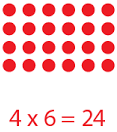 Skip counting by 3, 4 and 6.Example:3,6,9,12…..304,8,12,16….406,12,18,24…60Students need to describe a method for finding a solution that requires multiplicativethinking, that is they use repeated addition or multiplication facts.Example:There are 6 lolly bags and there ae 10 lollies in each, how many lollies all together?Students are able to identify what fraction of a shape has been shaded.Example:Name the fraction?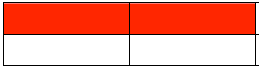 Students are asked to fold a square of paper into sections and then colour certain fractions. Example:Fold your paper into thirds. Colour two thirds.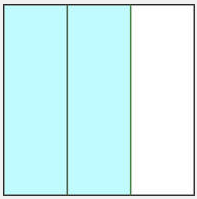 Students are asked to read and write numbers to999,999Example:Ask students to read:2340200 58799 234801208Ask students to write:241099 349 554 503823 910Students need to demonstrate they know that 1237 is made of:1 thousand, 2 hundreds, 3 tens, 7 ones   OR12 hundreds and 37 ones Example:1 hundred and 9 tens is13 tens and 7 ones is340 is ___ hundreds and ___ tens506 is ___ tens and ___onesIdeas:Recite the multiplicationtables. Print or make a multiplication tables chart.Ideas:Look for arrays in everyday life, eggs, muffins, cupcakes in cartons. Ask your student to calculate using multiplication of rows and columns. Make/download flash cards with different arrays.Ideas: Practise reciting the multiplication tables. Write the number pattern down. Place an object over one or two numbers and the student has to count and discover what the covered numbers are.Ideas:Make up questions like the example above for the student to work out.Ask the student how they got their answer and what strategy they used. Encourage them to use multiplicative thinking which is repeated addition is.  Ideas:Locate fractions in the  real world. (Pizza/cake/windows/ chocolate bars, liquid bottles.)Allow students to break/fill objects up into different fractions. Allow them to explore the amounts eg. 2 quarters will equal a half.  Remember all sections must be equal. Ideas:Ask students to fold paper into different fractions. eg. fold this into thirdsand colour 2 thirds.(remember the parts mustbe equal sizes)Ideas:Ask students to writenumbers to 999, 999.Identify large numbers inreal life (money etc.)Write numbers onto cards and play memory game, student must read number to keep pair. Ideas:Ask students similar questions to the examples above. Students could use a Hundreds chart to help. 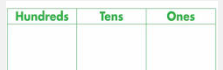 Online Resources:Patty Paint Cars:http://www.multiplication.com/games/play/pattys-paints Fish Shop:http://www.multiplication.com/games/play/fish-shop-multiplication Sketchers World:http://www.multiplication.com/games/play/sketchs-world-multiplication Online Resources:Space Arrays:http://www.harcourtschool.com/activity/space_arrays/Under the sea:http://www.learnalberta.ca/content/me3us/flash/lessonLauncher.html?lesson=lessons/08/m3_08_00_x.swf Arrays Game: http://www.snappymaths.com/multiplication/earlymult/interactive/arrays/arraysframe.htmOnline Resources:Fruit Count:http://www.sheppardsoftware.com/mathgames/earlymath/Fruit_shoot_SkipCount.htm Bubble Pop:http://www.abcya.com/number_bubble_skip_counting.htm Skip Count Game:http://members.learningplanet.com/act/count/free.asp Online Resources:
Carl’s Cookies:http://www.multiplication.com/games/play/carls-cookie-capersCamel Times Tables:http://www.bbc.co.uk/bitesize/ks1/maths/multiplication/play/ Online Resources:Fractions:http://www.bgfl.org/bgfl/custom/resources_ftp/client_ftp/ks2/maths/fractions/level3.htmChoose the Pizza :http://www.mathwarehouse.com/games/our-games/fraction-games/fraction-frenzy-4/play-fraction-frenzy-4/ Flag Designer:http://resources.oswego.org/games/fractionflags/fractionflags.html Online Resources:Tutorial Game:http://www.sheppardsoftware.com/mathgames/fractions/fracTut1.htmEstimation:http://www.sheppardsoftware.com/mathgames/fractions/EstimateFractionsShapesShoot.htm Online Resources:Tutorial Game:http://studyjams.scholastic.com/studyjams/jams/math/numbers/place-value.htm Millionaire: http://www.math-play.com/Place-Value-Millionaire/place-value-millionaire.htmlOnline Resources:Pac Math Man:http://www.sheppardsoftware.com/mathgames/placevalue/mathman_place_digit.htm How to teach renaming:http://www.education.vic.gov.au/school/teachers/teachingresources/discipline/maths/continuum/Pages/renamethree225.aspx 